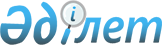 Қарқаралы аудандық мәслихатының 2013 жылғы 24 желтоқсандағы XXV сессиясының № 25/203 "Әлеуметтік көмек көрсетудің, оның мөлшерлерін белгілеудің және мұқтаж азаматтардың жекелеген санаттарының тізбесін айқындаудың қағидаларын бекіту туралы" шешіміне өзгерістер енгізу туралы
					
			Күшін жойған
			
			
		
					Қарағанды облысы Қарқаралы аудандық мәслихатының 2019 жылғы 25 желтоқсандағы № VI-51/425 шешімі. Қарағанды облысының Әділет департаментінде 2019 жылғы 30 желтоқсанда № 5628 болып тіркелді. Күші жойылды - Қарағанды облысы Қарқаралы аудандық мәслихатының 2024 жылғы 16 мамырдағы № VIII-22/166 шешімімен
      Ескерту. Күші жойылды - Қарағанды облысы Қарқаралы аудандық мәслихатының 16.05.2024 № VIII-22/166 шешімімен (алғашқы ресми жарияланған күнінен кейін күнтізбелік он күн өткен соң қолданысқа енгізіледі).
      Қазақстан Республикасының 2001 жылғы 23 қаңтардағы "Қазақстан Республикасындағы жергілікті мемлекеттік басқару және өзін-өзі басқару туралы" Заңына сәйкес, аудандық мәслихат ШЕШІМ ЕТТІ:
      1. Қарқаралы аудандық мәслихатының 2013 жылғы 24 желтоқсанындағы XXV сессиясының № 25/203 "Әлеуметтік көмек көрсетудің, оның мөлшерлерін белгілеудің және мұқтаж азаматтардың жекелеген санаттарының тізбесін айқындаудың қағидаларын бекіту туралы" шешіміне (нормативтік құқықтық актілерді мемлекеттік тіркеу Тізілімінде № 2514 болып тіркелген, 2014 жылғы 25 қаңтардағы "Қарқаралы" № 7-8 (11234) газетінде, "Әділет" ақпараттық - құқықтық жүйесінде 2014 жылы 31 қаңтарда жарияланған), келесі өзгерістер енгізілсін:
      көрсетілген шешіммен бекітілген Әлеуметтік көмек көрсетудің, оның мөлшерлерін белгілеудің және мұқтаж азаматтардың жекелеген санаттарының тізбесін айқындаудың қағидаларында:
      6 тармақ жаңа редакцияда мазмұндалсын:
      "6. Әлеуметтік көмек көрсету үшін атаулы және мереке күндерінің тізбесі:
      1) 1-2 қаңтар - Жаңа жыл;
      2) 15 ақпан - Ауғанстан Демократиялық Республикасынан Кеңес әскерлерінің шектеулі контингентінің шығарылған күні;
      3) 8 наурыз - Халықаралық әйелдер күні;
      4) 21-23 наурыз - Наурыз мейрамы;
      5) 1 мамыр - Қазақстан халқының бірлігі мерекесі;
      6) 9 мамыр - Жеңіс күні;
      7) 6 шілде - Астана күні;
      8) 30 тамыз - Қазақстан Республикасының Конституциясы күні;
      9) 1 қазан - Қарттар күні;
      10) 1 желтоқсан - Қазақстан Республикасының Тұңғыш Президенті күні;
      11) 16 желтоқсан - Қазақстан Республикасының Тәуелсізідік күні.";
      16 тармақтың 2) тармақшасы алынып тасталсын.
      2. Осы шешім оның алғаш ресми жарияланған күнінен кейін күнтізбелік он күн өткен соң қолданысқа енгізіледі.
					© 2012. Қазақстан Республикасы Әділет министрлігінің «Қазақстан Республикасының Заңнама және құқықтық ақпарат институты» ШЖҚ РМК
				
      Сессия төрағасы

М. Кәрім

      Сессия төрағасы, аудандық мәслихат хатшысы

С. Нуркенов
